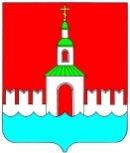 АДМИНИСТРАЦИЯ ЮРЬЕВЕЦКОГО  МУНИЦИПАЛЬНОГО РАЙОНАИВАНОВСКОЙ ОБЛАСТИПОСТАНОВЛЕНИЕот 10.07.2020 №221	г. ЮрьевецО внесении изменений и дополнений в постановление администрации Юрьевецкого муниципального района от 14.04.2017  № 137 "Об утверждении Административного регламента осуществления муниципального контроля в области использования и охраны особо охраняемых природных территорий местного значения Юрьевецкого муниципального района Ивановской области"»	В целях приведения нормативного правового акта в соответствие с действующим законодательством и в соответствии с протестом Прокуратуры Юрьевецкого района от 29.06.2020  № 02-15-20, администрация Юрьевецкого муниципального района постановляет:1. Внести в постановление администрации Юрьевецкого муниципального района от 14.04.2017  № 137 "Об утверждении Административного регламента осуществления муниципального контроля в области использования и охраны особо охраняемых природных территорий местного значения Юрьевецкого муниципального района Ивановской области"» следующие изменения и дополнения:1.1. Пункт 1.7. Административного регламента  изложить в следующей редакции: «1.7. Должностные лица при осуществлении муниципального контроля  имеют право:а) получать от юридических лиц, индивидуальных предпринимателей необходимые для рассмотрения в ходе проведения проверки документы и материалы по вопросам, подлежащим проверке, а также устные и письменные объяснения уполномоченных должностных лиц органа управления, организации, иных работников органа управления или организации по вопросам, подлежащим проверке;б) запрашивать и получать на основании мотивированных письменных запросов необходимую информацию и документы;в) обращаться в правоохранительные, контрольные и надзорные органы за оказанием содействия в предотвращении и (или) пресечении действий, препятствующих осуществлению муниципального контроля, а также в установлении лиц, виновных в нарушении законодательства в области использования и охраны особо охраняемых природных территорий местного значения;г) обжаловать действия (бездействие), повлекшие за собой нарушение прав должностных лиц, а также препятствующие исполнению ими должностных обязанностей;д) провести предварительную проверку поступившей информации, предусмотренной частью 2 статьи 10 Федерального закона Российской Федерации от 26.12.2008 № 294-ФЗ в порядке, установленном законодательством Российской Федерации;е) обратиться в суд с иском о взыскании с гражданина, в том числе с юридического лица, индивидуального предпринимателя, расходов, понесенных органом муниципального контроля в связи с рассмотрением поступивших заявлений, обращений указанных лиц, если в заявлениях, обращениях были указаны заведомо ложные сведения;ж) осуществлять иные права, предусмотренные Федеральным законом от 26.12.2008 № 294-ФЗ. Запрещается требовать от юридического лица, индивидуального предпринимателя представления документов и (или) информации, включая разрешительные документы, имеющиеся в распоряжении иных органов местного самоуправления, государственных органов либо подведомственных государственным органам или органам местного самоуправления организаций, включенные в межведомственный перечень»;1.2. Пункт 2.3.15. Административного регламента изложить в следующей редакции:«2.3.15. Проверочные листы (списки контрольных вопросов) разрабатываются и утверждаются органом муниципального контроля в соответствии с общими требованиями, определяемыми Правительством Российской Федерации, и включают в себя перечни вопросов, ответы на которые однозначно свидетельствуют о соблюдении или несоблюдении юридическим лицом, индивидуальным предпринимателем обязательных требований, требований, установленных муниципальными правовыми актами, составляющих предмет проверки. В соответствии с положением о виде федерального государственного контроля (надзора), порядком организации и осуществления вида государственного регионального контроля (надзора), муниципального контроля перечень может содержать вопросы, затрагивающие все предъявляемые к юридическому лицу, индивидуальному предпринимателю обязательные требования, требования, установленные муниципальными правовыми актами, либо ограничить предмет плановой проверки только частью обязательных требований, требований, установленных муниципальными правовыми актами, соблюдение которых является наиболее значимым с точки зрения недопущения возникновения угрозы причинения вреда жизни, здоровью граждан, вреда животным, растениям, окружающей среде, объектам культурного наследия (памятникам истории и культуры) народов Российской Федерации, музейным предметам и музейным коллекциям, включенным в состав Музейного фонда Российской Федерации, особо ценным, в том числе уникальным, документам Архивного фонда Российской Федерации, документам, имеющим особое историческое, научное, культурное значение и входящим в состав национального библиотечного фонда, безопасности государства, а также угрозы чрезвычайных ситуаций природного и техногенного характера»;1.2.  В пункт 2.4.1. Административного регламента дополнить подпунктами 3., 4. следующего содержания: 	«3) выявление при проведении мероприятий по контролю без взаимодействия с юридическими лицами, индивидуальными предпринимателями параметров деятельности юридического лица, индивидуального предпринимателя, соответствие которым или отклонение от которых согласно утвержденным федеральным органом исполнительной власти, осуществляющим функции по выработке и реализации государственной политики и нормативно-правовому регулированию в установленной сфере деятельности, индикаторам риска нарушения обязательных требований является основанием для проведения внеплановой проверки, предусмотренным в положении о виде федерального государственного контроля (надзора);	4) приказ (распоряжение) руководителя органа государственного контроля (надзора), изданный в соответствии с поручениями Президента Российской Федерации, Правительства Российской Федерации и на основании требования прокурора о проведении внеплановой проверки в рамках надзора за исполнением законов по поступившим в органы прокуратуры материалам и обращениям»;2. Обнародовать настоящее постановление в соответствии с ч.10 ст. 8 Устава Юрьевецкого муниципального района и разместить на официальном сайте администрации Юрьевецкого муниципального района.3. Контроль исполнения настоящего постановления возложить на заместителя Главы администрации Юрьевецкого муниципального района Гурьянову Ольгу Николаевну. Глава Юрьевецкогомуниципального района                                                           Ю.И. ТимошенкоЛИСТ СОГЛАСОВАНИЯК проекту постановления администрации Юрьевецкого муниципального  районаО внесении изменений и дополнений в Постановление администрации Юрьевецкого муниципального района от 14.04.2017  № 137 "Об утверждении Административного регламента осуществления муниципального контроля в области использования и охраны особо охраняемых природных территорий местного значения Юрьевецкого муниципального района Ивановской области"»Проект Постановления вносит  отдел развития инфраструктуры, экономики и муниципального контроля администрации Юрьевецкого муниципального района “    ”               2020 г.         Главный специалист отдела развития инфраструктуры, экономики и муниципального контроля администрации Юрьевецкого муниципального района ______________А.А. СергееваВ связи, с чем вносится проект:  протест прокуратуры от 29.06.2020 г. № 02-15-20(в соответствии с решением вышестоящих организаций, в порядке контроля, текущие вопросы и т.д.) Проект согласованГлава  Юрьевецкогомуниципального района                                    			Ю.И. ТимошенкоРассылка  отделам , учреждениям , предприятиям , организациям :_______________                                                                                                                      подпись нач. отдела    дело -1контроль – 1Отдел экономики   - 1________________ -Всего  экземпляров: ___ ДолжностьЗамечанияПодписьФ.И.ОЗаместитель главы администрации районаС.М. ДобрягинЗаместитель главы администрации района, начальник финансового отделаЕ.В. СмысловаЗаместитель главы администрации районаО.Н. ГурьяноваПредседатель комитета по управлению муниципальным имуществом, земельным отношениям и сельскому хозяйствуВ.К. ПлисовНачальник управления муниципальной службы, кадровой работы, архивного дела и правового обеспеченияИ.Ф. Смыслова